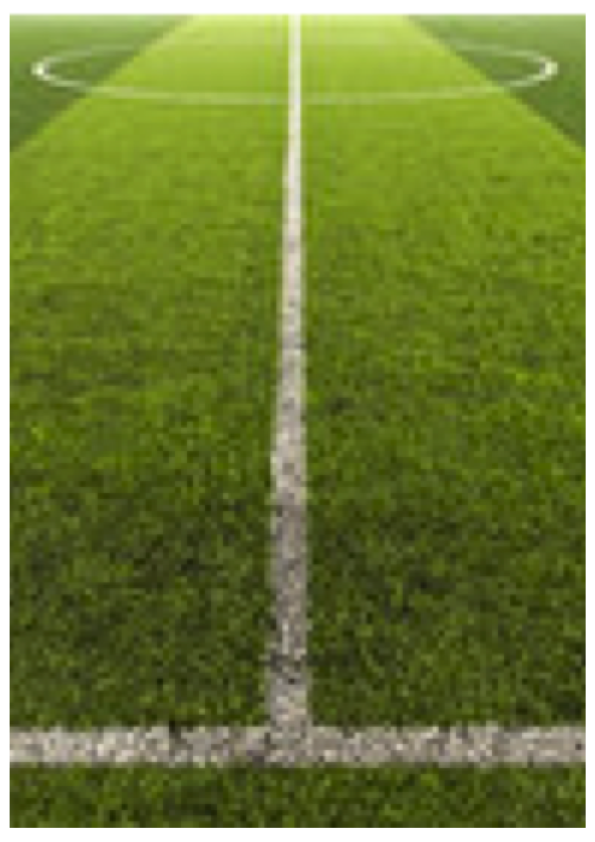 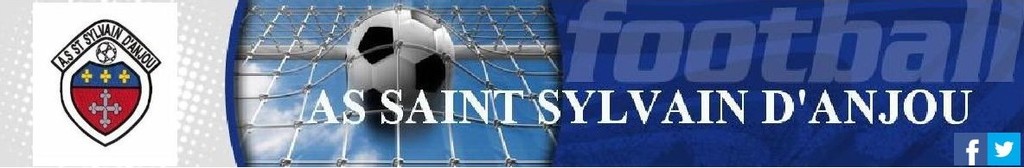 MERCREDI 03 juin / 10 juin / 17 juin 2015« 3 après-midi, 3 raisons de s’éclater au foot »       L’AS Saint Sylvain d’Anjou football organise 3 après-midiDECOUVERTE FOOTBALLPour les garçons et filles âgées de 5 à 13 ans licenciés ou non licenciés.Les éducateurs du club accueilleront les enfants et les parents de 13H30 à 18H30 au complexe du bois de la salle.Enfants : U7/U9  de 5 à 8 ans (2007 à 2010)                13H30→15H00Enfants : U10/U11 de 9  à 11 ans  (2005/2006)             15H15→16H45Enfants : U12/U13 de 12 et 13 ans  (2003/2004)         16H45→18H15         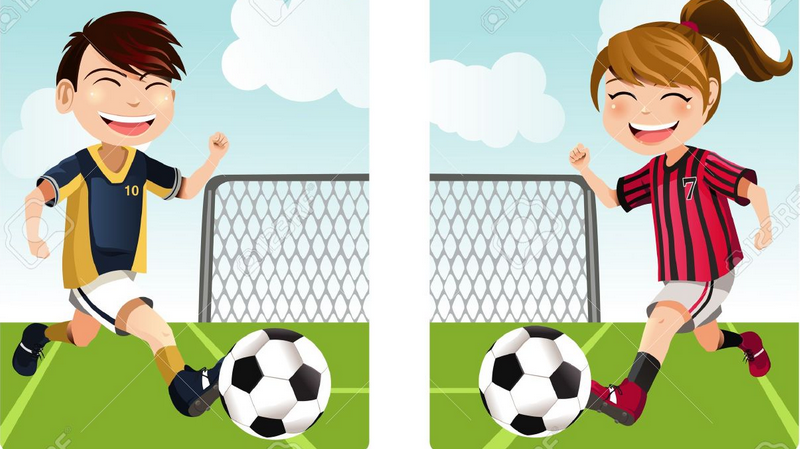 Cette animation sera l’occasion de découvrir nos infrastructures. Nous aurons le plaisir de partager trois après-midi sous le signe de la joie et de la convivialité tout en faisant découvrir ou redécouvrir le football de manière ludique.Contact : CYGAN Thierry : 06-22-37-36-43  Mail : djoralate@cegetel.net                                    